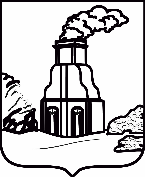 Комитет по дорожному хозяйству, благоустройству, транспорту и связи города БарнаулаП Р И К А ЗОт 15.09.2022                                                                                               №110В целях обеспечения исполнения Указа Президента Российской Федерации от 21.12.2017 №618 «Об основных направлениях государственной политики по развитию конкуренции», в соответствии 
с распоряжением Правительства Алтайского края от 26.12.2018 №394-р 
«О мерах по созданию и организации системы внутреннего обеспечения соответствия требованиям антимонопольного законодательства деятельности органов исполнительной власти субъектов Российской Федерации», постановлением администрации города Барнаула 
от 28.10.2020 №1748 «Об организации системы внутреннего обеспечения соответствия требованиям антимонопольного законодательства (антимонопольного комплаенса) в администрации города Барнаула» комитет по дорожному хозяйству, благоустройству, транспорту и связи города Барнаула приказывает:1. Утвердить Положение об организации системы внутреннего обеспечения соответствия требованиям антимонопольного законодательства (антимонопольного комплаенса) в комитете 
по дорожному хозяйству, благоустройству, транспорту и связи города Барнаула (приложение).2. Признать утратившим приказ от 15.12.2020 №100 
«Об утверждении Положения об организации системы внутреннего 
обеспечения соответствия требованиям антимонопольного законодательства (антимонопольного комплаенса)». 3. Юридическому отделу (Науменко М.В.) обеспечить опубликование приказа в официальном сетевом издании «Правовой портал администрации города Барнаула» и размещение на официальном Интернет-сайте города Барнаула.4. Контроль за исполнением настоящего приказа оставляю за собой.Заместитель председателя комитета                                         В.И. ВедяшкинПриложениеУТВЕРЖДЕНО 
приказом комитетаот ________ №____ПОЛОЖЕНИЕ
 об организации системы внутреннего обеспечения соответствия требованиям антимонопольного законодательства (антимонопольного комплаенса) в комитете по дорожному хозяйству, благоустройству, транспорту и связи города Барнаула1.Общие положения1.1. Положение об организации системы внутреннего обеспечения соответствия требованиям антимонопольного законодательства (антимонопольного комплаенса) в комитете по дорожному хозяйству, благоустройству, транспорту и связи города Барнаула (далее  Положение) разработано в целях обеспечения деятельности комитета по дорожному хозяйству, благоустройству, транспорту и связи города Барнаула (далее  комитет) требованиям антимонопольного законодательства и профилактики нарушений требований антимонопольного законодательства в деятельности комитета.Положение определяет порядок организации внутреннего обеспечения соответствия требованиям антимонопольного законодательства деятельности комитета (далее  антимонопольный комплаенс).1.2. Комитет при исполнении Положения обеспечивает решение задач, предусмотренных распоряжением Правительства Российской Федерации от 18.10.2018 №2258-р «О методических рекомендациях по созданию и организации федеральными органами исполнительной власти системы внутреннего обеспечения соответствия требованиям антимонопольного законодательства» (далее  Методические рекомендации), постановлением администрации города Барнаула 
от 28.10.2020 №1748 «Об организации системы внутреннего обеспечения соответствия требованиям антимонопольного законодательства (антимонопольного комплаенса) в администрации города Барнаула».1.3. Понятия в Положении используются в значениях, определенных Методическими рекомендациями, антимонопольным законодательством Российской Федерации и иными нормативными правовыми актами 
о защите конкуренции.2. Организация антимонопольного комплаенса2.1. Общий контроль за организацией антимонопольного комплаенса и обеспечением его функционирования осуществляется председателем комитета, который:издает приказы об утверждении Положения, о внесении 
в Положение изменений;применяет предусмотренные законодательством Российской Федерации меры ответственности за несоблюдение муниципальными служащими комитета требований, установленных Положением;организует принятие мер, направленных на устранение недостатков, выявленных в ходе функционирования антимонопольного комплаенса;осуществляет контроль за устранением выявленных недостатков антимонопольного комплаенса;организует деятельность отделов по вопросам создания и осуществления системы внутреннего обеспечения соответствия требованиям антимонопольного законодательства;обеспечивает направление информации в правовой комитет администрации города Барнаула в целях подготовки доклада о системе внутреннего обеспечения соответствия требованиям антимонопольного законодательства (антимонопольного комплаенса) в органах местного самоуправления города Барнаула;утверждает план мероприятий по снижению рисков нарушения антимонопольного законодательства, изменения действующего плана;2.2. Функции уполномоченных лиц, ответственных за организацию и функционирование антимонопольного комплаенса в комитете, распределяются между юридическим отделом, а также специалистом, ответственным за ведение кадрового делопроизводства в комитете (далее  специалист по кадрам).2.3. К компетенции юридического отдела относится:взаимодействие с отделами по вопросам, связанным 
с антимонопольным комплаенсом;составление перечня действующих муниципальных нормативных правовых актов, разработанных и используемых комитетом в своей деятельности, в целях выявления рисков нарушения антимонопольного законодательства на основании информации, представленной отделами, 
с указанием их источников опубликования;проведение оценки достижения ключевых показателей эффективности антимонопольного комплаенса;подготовка информации, предоставляемой в правовой комитет администрации города Барнаула в целях подготовки доклада о системе внутреннего обеспечения соответствия требованиям антимонопольного законодательства (антимонопольного комплаенса).разработка плана мероприятий по снижению комплаенс-рисков 
в комитете на основании информации, представленной отделами комитета;проведение обучения муниципальных служащих комитета требованиям антимонопольного законодательства и антимонопольного комплаенса.2.4. К компетенции специалиста по кадрам относится:ознакомление под роспись муниципальных служащих комитета Положением;ознакомление под роспись гражданина Российской Федерации 
при поступлении на муниципальную службу с Положением, в том числе при переводе на другую должность, если она предполагает исполнение других должностных обязанностей;реализация мероприятий по выявлению конфликта интересов 
в деятельности муниципальных служащих комитета, разработка предложений по их исключению.3. Порядок выявления и оценки комплаенс-рисков в деятельности комитета 3.1. В целях выявления комплаенс-рисков каждый отдел 
при осуществлении своей деятельности:осуществляет анализ нарушений антимонопольного законодательства за предыдущие три года (наличие предостережений, предупреждений, штрафов, жалоб, возбужденных дел);выявляет комплаенс-риски, в том числе по результатам мониторинга правоприменения комитетом муниципальных нормативных правовых актов, разработанных и используемых комитетом в своей деятельности;выполняет мероприятия по снижению комплаенс-рисков, включенные в план мероприятий по снижению рисков нарушения антимонопольного законодательства в комитете;организует обсуждение соответствия проектов муниципальных нормативных правовых актов, разработанных комитетом 
для использования в своей деятельности, требованиям антимонопольного законодательства путем их размещения на официальном Интернет-сайте города Барнаула, сбор и анализ замечаний и предложений организаций, граждан о выявленных в муниципальных нормативных правовых актах положений, которые влекут нарушения антимонопольного законодательства;определяет по направлениям своей деятельности муниципальные нормативные правовые акты, разработанные и используемые комитетом 
в своей деятельности, нормы которых могут повлечь нарушения антимонопольного законодательства в комитете.3.2. Отделы направляют информацию о выполнении мероприятий, указанных в пункте 3.1 Положения, в юридический отдел до 15 декабря отчетного года.3.3. В целях выявления комплаенс-рисков юридическим отделом проводится:анализ выявленных нарушений антимонопольного законодательства в деятельности комитета за предыдущие три года (наличие предостережений, предупреждений, штрафов, жалоб, возбужденных дел) 
в порядке, предусмотренном пунктом 3.4 Положения;мониторинг и анализ практики применения комитетом муниципальных нормативных правовых актов, разработанных и используемых комитетом в своей деятельности, в порядке, предусмотренном пунктом 3.5 Положения;анализ проектов муниципальных нормативных правовых актов, разработанных комитетом для использования в своей деятельности, 
при проведении их правовой и антикоррупционной экспертизы.3.4. В целях проведения анализа выявленных нарушений антимонопольного законодательства в комитете за предыдущие три года (наличие предостережений, предупреждений, штрафов, жалоб, возбужденных дел) юридическим отделом не позднее 15 января года, следующего за отчетным:проводится анализ сведений о наличии нарушений антимонопольного законодательства, поступивших от отделов 
(при наличии);составляется перечень нарушений антимонопольного законодательства в комитете (при наличии), который содержит классифицированные по сферам деятельности сведения о выявленных за последние три года нарушениях антимонопольного законодательства (отдельно по каждому нарушению) с указанием нарушенной нормы антимонопольного законодательства, краткого изложения сути нарушения, последствий нарушения антимонопольного законодательства и результата рассмотрения нарушения Управлением Федеральной антимонопольной службы по Алтайскому краю, позиции антимонопольного органа, сведения о мерах по устранению нарушения, а также о мерах, направленных 
на недопущение повторения нарушения.3.5. В целях проведения мониторинга и анализа практики применения комитетом муниципальных нормативных правовых актов, разработанных и используемых комитетом в своей деятельности, юридический отдел:не позднее первого февраля года, следующего за отчетным, составляет на основании информации, предоставленной отделами, перечень муниципальных нормативных правовых актов комитета (далее – перечень актов), нормы которых могут повлечь нарушения антимонопольного законодательства, с указанием их источников опубликования (размещения);не позднее первого марта года, следующего за отчетным, организует размещение перечня актов на официальном Интернет-сайте города Барнаула;в течение одного месяца со дня размещение перечня актов 
на официальном Интернет-сайте города Барнаула принимает обращения граждан и организаций о выявлении в муниципальных нормативных правовых актах комитета положений, которые влекут нарушение антимонопольного законодательства, проводит анализ поступивших предложений; вносит председателю комитета предложения о внесении изменений, дополнений в муниципальные нормативные правовые акты, разработанные и используемые комитетом в своей деятельности, направленные 
на исключение положений, которые влекут нарушение антимонопольного законодательства. 3.6. Оценка выявленных отделами комплаенс-рисков проводится юридическим отделом не позднее 15 января года, следующего 
за отчетным, с учетом показателей, предусмотренных Методическими рекомендациями.Выявляемые комплаенс-риски распределяются юридическим отделом по уровням согласно приложению к Методическим рекомендациям.На основе проведенной оценки комплаенс-рисков юридическим отделом не позднее пятого февраля года, следующего за отчетным, составляется карта рисков, в которую включается описание рисков, оценка причин и условий их возникновения. 3.7. Обсуждение соответствия проектов муниципальных нормативных правовых актов, разработанных комитетом 
для использования в своей деятельности, требованиям антимонопольного законодательства организуется отделами путем проведения общественного обсуждения проектов муниципальных правовых актов города, в порядке, установленном решением Барнаульской городской Думы.4. Мероприятия по снижению рисков нарушения антимонопольногозаконодательства4.1. В целях снижения рисков нарушения антимонопольного законодательства на основании предложений отделов юридический отдел ежегодно в срок не позднее пятого февраля года, на который планируются мероприятия, разрабатывает план мероприятий по снижению рисков нарушения антимонопольного законодательства в комитете. План мероприятий по снижению рисков нарушения антимонопольного законодательства в комитете утверждается председателем комитета.4.2. Муниципальные служащие комитета при осуществлении своих должностных обязанностей должны соблюдать требования антимонопольного законодательства, запреты на совершение антиконкурентных действий и предупреждать возникающие риски нарушения антимонопольного законодательства.4.3. Муниципальные служащие комитета обязаны незамедлительно информировать непосредственных руководителей о рисках нарушения и выявленных нарушениях требований антимонопольного законодательства.4.4. Непосредственный руководитель сообщает в срок не позднее одного рабочего дня с момента поступления ему информации 
о выявленных рисках нарушения требований антимонопольного законодательства сведения о выявленных рисках нарушения требований антимонопольного законодательства председателю комитета и 
в юридический отдел, а также представляет предложения по минимизации рисков либо устранению нарушения.4.5. В течение одного месяца с момента поступления сведений, указанных в пункте 4.4 Положения, юридический отдел вносит изменения в действующий план мероприятий по снижению рисков нарушения антимонопольного законодательства, утверждаемый председателем комитета.4.6. Юридический отдел организует обучение муниципальных служащих комитета требованиям антимонопольного законодательства и антимонопольного комплаенса в случае выявления нарушения антимонопольного законодательства в срок не более одного месяца со дня утверждения изменений действующего плана мероприятий по снижению рисков нарушения антимонопольного законодательства.5. Оценка организации и эффективности функционирования антимонопольного комплаенса 5.1. В целях оценки организации и эффективности функционирования антимонопольного комплаенса в комитете установлены ключевые показатели эффективности антимонопольного комплаенса в соответствии с приложением к Положению (далее – ключевые показатели).5.2. Ключевыми показателями являются:количество нарушений антимонопольного законодательства комитетом, в том числе совершенных должностными лицами комитета;доля действующих муниципальных нормативных правовых актов, разработанных и используемых комитетом в своей деятельности, проектов муниципальных нормативных правовых актов, разработанных комитетом для использования в своей деятельности, в которых выявлены комплаенс - риски. 5.3. Юридический отдел ежегодно до 20 января на основе представленной отделами информации, указанной в пункте 3.2 Положения, проводит оценку достижения ключевых показателей, которая отражается в информации, предоставляемой в правовой комитет администрации города Барнаула в целях подготовки доклада о системе внутреннего обеспечения соответствия требованиям антимонопольного законодательства (антимонопольного комплаенса) в органах местного самоуправления города Барнаула.6. Порядок ознакомления муниципальных служащих комитета с требованиями антимонопольного комплаенса. Проведение обучения требованиям антимонопольного законодательства и антимонопольногокомплаенса6.1. При поступлении на муниципальную службу в комитет, в том числе при переводе на другую должность, если она предполагает исполнение других должностных обязанностей, специалист по кадрам обеспечивает ознакомление гражданина Российской Федерации 
с Положением под роспись.6.2. Юридический отдел организует систематическое обучение муниципальных служащих комитета требованиям антимонопольного законодательства и антимонопольного комплаенса:при поступлении на муниципальную службу;при изменении антимонопольного законодательства, Положения, а также в случае выявления нарушения антимонопольного законодательства в деятельности комитета.6.3. Обучение может осуществляться в форме доведения до отделов информационных сообщений, собраний муниципальных служащих комитета, в том числе с участием Управления Федеральной антимонопольной службы по Алтайскому краю.7. Ответственность муниципальных служащих комитета при осуществлении системы внутреннего обеспечениясоответствия требованиям антимонопольного законодательстваМуниципальные служащие комитета несут дисциплинарную ответственность в соответствии с законодательством Российской Федерации за неисполнение приказов комитета, регламентирующих процедуры и мероприятия антимонопольного комплаенса.Приложениек ПоложениюПоказателиэффективности функционирования антимонопольного комплаенсаОб утверждении Положения об организации системы внутреннего обеспечения соответствия требованиям антимонопольного законодательства (антимонопо-льного комплаенса) в комитете 
по дорожному хозяйству, благоустройству, транспорту и связи города Барнаула№ п/пНаименование показателяЕдиница измерения2022 год (план)2023 год (план)2024 год (план)2025 год (план)Методика расчета123567891.Количество нарушений антимонопольного законодательства комитетомЕдиниц0000Расчет показателя осуществляется по наличию у комитета нарушений антимонопольного законодательства, решения о которых вступили в силу в отчетном периоде.При расчете показателя под нарушением антимонопольного законодательства понимаются:возбужденные антимонопольным органом дела в отношении комитета;выданные комитету антимонопольным органом предупреждения о прекращении действий (бездействия), об отмене или изменении актов, которые содержат признаки нарушения антимонопольного законодательства, либо об устранении причин и условий, способствовавших возникновению такого нарушения, и о принятии мер по устранению последствий такого нарушения;направленные комитету антимонопольным органом предостережения о недопустимости совершения действий, которые могут привести к нарушению антимонопольного законодательства.Направление динамики показателя: показатель обратного счета, динамика значений которого направлена на снижение2.Доля действующих муниципальных нормативных правовых актов, разработанных и используемых комитетом в своей деятельности, проектов муниципальных нормативных правовых актов, разработанных комитетом для использования в своей деятельности, в которых выявлены комплаенс - риски%0000Расчет показателя осуществляется по формуле:ДМНПА = (КМНПА + КПМНПА / (KПА) х 100, гдеДМНПА – доля действующих муниципальных нормативных правовых актов, разработанных и используемых комитетом в своей деятельности, проектов муниципальных нормативных правовых актов, разработанных комитетом для использования в своей деятельности, в которых выявлены комплаенс - риски (в отчетном периоде);КМНПА - количество действующих муниципальных нормативных правовых актов, разработанных и используемых комитетом в своей деятельности, 
в которых выявлены риски нарушения антимонопольного законодательства 
(в отчетном периоде);КПМНПА - количество проектов муниципальных нормативных правовых актов, разработанных комитетом для использования в своей деятельности, 
в которых выявлены риски нарушения антимонопольного законодательства 
(в отчетном периоде);КПА - общее количество действующих муниципальных нормативных правовых актов, разработанных и используемых комитетом в своей деятельности, проектов муниципальных нормативных правовых актов, разработанных комитетом для использования в своей деятельности (в отчетном периоде).Направление динамики показателя: показатель обратного счета, динамика значений которого направлена на снижение.